« 04 » сентября  2017 г.						                     	№ 419В целях повышения уровня благоустройства дворовых территорий многоквартирных домов, общественных территорий муниципального образования поселок Березовка Березовского района Красноярского края и включения их в муниципальную программу формирования современной сельской среды на 2018-2022 годы (далее - муниципальная программа), руководствуясь Федеральным законом от 06.10.2003 № 131-ФЗ «Об общих принципах организации местного самоуправления в Российской Федерации», Приказом Минстроя России от 06.04.2017 № 691/пр «Об утверждении методических рекомендаций по подготовке государственных программ субъектов Российской Федерации и муниципальных программ формирования современной городской среды в рамках реализации приоритетного проекта «Формирование комфортной городской среды» на 2018 - 2022 годы», Уставом поселка Березовка Березовского района Красноярского края, ПОСТАНОВЛЯЮ: 1. Утвердить Порядок формирования общественной комиссии по развитию современной сельской среды в муниципальном образовании поселок Березовка Березовского района Красноярского края, согласно приложению № 1.2. Утвердить Состав общественной комиссии по организации и реализации муниципальной программы по развитию современной сельской среды в муниципальном образовании поселок Березовка Березовского района Красноярского края, согласно приложению № 2.3. Ознакомить членов общественной комиссии с её составом.4. Контроль за выполнением настоящего постановления возложить на председателя общественной комиссии А.А. Кузнецова.5. Настоящее постановление вступает в силу со дня его подписания и подлежит официальному опубликованию в газете «Пригород».Глава поселка Березовка						С.А. СусловПриложение № 1к постановлению администрации поселка Березовкаот 04.09.2017г. № 419Порядокформирования общественной комиссиипо развитию современной сельской среды в муниципальном образовании поселок Березовка Березовского района Красноярского края1. Общественная комиссия по развитию современной сельской среды в муниципальном образовании поселок Березовка Березовского района Красноярского края (далее - Комиссия) создается в целях выработки эффективных решений, учитывающих мнения общественности, по вопросам повышения уровня благоустройства дворовых территорий многоквартирных домов, общественных территорий муниципального образования поселок Березовка Березовского района Красноярского края и включения их в муниципальную программу формирования современной сельской среды на 2018-2022 годы (далее - муниципальная программа), а также контроля за ходом её реализации.2. Задачами Комиссии являются:подведения итогов общественного обсуждения проекта муниципальной программы формирования современной сельской среды на 2018-2022 годы;проведения комиссионной оценки предложений заинтересованных лиц о включении дворовой территории в муниципальную программу;проведения комиссионной оценки предложений жителей о включении наиболее посещаемой муниципальной территории общего пользования (улица, площадь, набережная и т.д.) в муниципальную программу;осуществления контроля за реализацией муниципальной программы после ее утверждения в установленном порядке3. Комиссия формируется главой муниципального образования.4. Комиссия состоит не менее чем из 15 человек.5. В состав Комиссии входят представители органов местного самоуправления, депутаты представительного органа муниципального образования, депутат Законодательного Собрания края, избранный от соответствующего избирательного округа (по согласованию), а также представители политических партий и движений, общественных организаций и иных лиц, при этом представителей общественности в составе Комиссии не может быть менее 50% от его состава.В состав комиссии в обязательном порядке включается 3 независимых эксперта, имеющих знания и опыт работы в строительстве и жилищно-коммунальной сфере, благоустройстве, не являющими представителями органов местного самоуправления и представителями муниципальных учреждений и предприятий. 6. Руководство Комиссией осуществляет председатель, а в его отсутствие - заместитель председателя.7. Комиссия правомочна, если на заседании присутствует более половины от общего числа ее членов. Каждый член Комиссии имеет 1 голос.8. Решения Комиссии принимаются простым большинством голосов членов Комиссии, принявших участие в ее заседании. 9. Комиссия в соответствии с соответствующими порядками:а) осуществляет отбор дворовых территорий многоквартирных домов для включения в муниципальную программу;б) осуществляет отбор проектов для включения в муниципальную программу наиболее посещаемой муниципальной территории общего пользования населенного пункта;в) принимает решения по итогам общественного обсуждения муниципальной программы:г) осуществляет контроль за ходом реализации муниципальной программы.9. Решения Комиссии в день их принятия оформляются протоколом, который подписывают члены Комиссии, принявшие участие в заседании. Не допускается заполнение протокола карандашом и внесение в него исправлений. Протокол заседания ведет секретарь Комиссии. Указанный протокол составляется в 2 экземплярах, один из которых остается в Комиссии, другой передается в местную администрацию.10. Решения комиссии размещаются на официальном сайте муниципального образования в течение трех рабочих дней с момента подписания.Приложение № 2к постановлению администрации поселка Березовкаот 04.09.2017г. № 419Состав общественной комиссии по организации и реализации муниципальной программы по развитию современной сельской среды в муниципальном образовании поселок Березовка Березовского района Красноярского края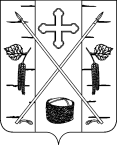 АДМИНИСТРАЦИЯ ПОСЕЛКА БЕРЕЗОВКАБЕРЕЗОВСКОГО РАЙОНА КРАСНОЯРСКОГО КРАЯПОСТАНОВЛЕНИЕп. БерезовкаОб утверждении Порядка формирования и Состава общественной комиссии по развитию современной сельской среды в муниципальном образовании поселок Березовка Березовского района Красноярского края№п/пФамилия, имя, отчествоДолжностьДолжность в комиссии1.Кузнецов Александр АндреевичЗаместитель главы поселка по благоустройствуПредседатель комиссии2.Маханько Андрей БорисовичЗаместитель главы поселка по жизнеобеспечениюЗаместитель председателя комиссии3.ФилиповичМария СергеевнаВедущий специалист по экономическим, оперативным вопросам и муниципальному имуществуСекретарь комиссии 4.Шагалина Ольга ГеннадьевнаВедущий специалист администрации поселка Березовка по муниципальному заказу, электронному документообороту и муниципальному имуществуЧлен комиссии5.Плотникова Инга ЕвгеньевнаВедущий специалист администрации поселка Березовка по правовым вопросамЧлен комиссии6.Савельев Георгий АлександровичГлавный специалист администрации поселка Березовка по вопросам градостроительства и архитектурыЧлен комиссии7.Толстихина Инна ВикторовнаВедущий специалист администрации поселка Березовка по жизнеобеспечению и обращениям гражданЧлен комиссии8.Терещенко Виктор ВальтеровичДиректор МБАУ «ЦК «Резерв»Депутат Березовского поселкового Совета депутатов 
пятого созыва (2015 - 2020 гг.)Избирательный округ № 3Член комиссии(по согласованию)9.Свиридов Сергей СергеевичДепутат Березовского поселкового Совета депутатов 
пятого созыва (2015 - 2020 гг.)Избирательный округ № 2Член комиссии (по согласованию)10.Молотков Леонид ЛеонидовичДепутат Березовского поселкового Совета депутатов 
пятого созыва (2015 - 2020 гг.)Избирательный округ № 5Член комиссии(по согласованию)11.Шоф Станислав АлексеевичДепутат Березовского поселкового Совета депутатов 
пятого созыва (2015 - 2020 гг.)Избирательный округ № 2Член комиссии(по согласованию)12.Лапина                        Елена ВладимировнаДепутат Березовского поселкового Совета депутатов 
пятого созыва (2015 - 2020 гг.)Избирательный округ № 1Член комиссии(по согласованию)13.Данильченко Юрий МихайловичДепутат Законодательного Собрания Красноярского краяЧлен комиссии(по согласованию)14.Нагаева Надежда ФедоровнаНезависимый эксперт в области строительства Член комиссии(по согласованию)15.Злобина Галина ПавловнаНезависимый эксперт в области строительства, жилищно-коммунальной сферы и благоустройства Член комиссии(по согласованию)